1. ΕΝΔΕΙΚΤΙΚΟΙ ΣΤΙΧΟΙ ΑΠΟ ΤΗ ΔΡΑΣΗ ΤΗΣ ΠΡΟΗΓΟΥΜΕΝΗΣ ΧΡΟΝΙΑΣ:«Τα καραβάκια των ευχών», 2013-2014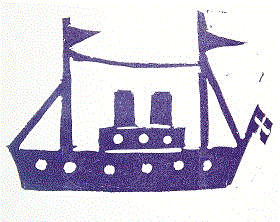 1ο ΓΥΜΝΑΣΙΟ:Άι-Βασίλης δεν θα ’ρθεί,
μικροί μου φίλοι, εντέλει,
είναι τεκμήριο το έλκηθρο 
και ακριβά τα τέλη!3ο ΓΥΜΝΑΣΙΟ:Η Χίος μας εξέμεινε 
πλέον από βαπόρια
και στην Αθήνα για να πας
σε πιάνει στεναχώρια…4ο ΓΥΜΝΑΣΙΟ:Καλησπερίζω, φέρνοντας
αγέρα μυρωμένο
απ' το Σχολειό, το Τέταρτο,
χιλιοτραγουδισμένο.ΓΥΜΝΑΣΙΟ ΚΑΜΠΟΥ:Η κρίση μάς εχτύπησε
μέσα εις τα σχολειά μας
εκόψανε κονδύλια,
μα μένει η καρδιά μας.ΓΥΜΝΑΣΙΟ ΒΡΟΝΤΑΔΟΥΑπ’ τα πολλά τα σήριαλσε  Mega και Antenna,
φαρσί μιλάμε τούρκικα,γίναμε πια ξεφτέρια!ΓΥΜΝΑΣΙΟ ΚΑΛΛΙΜΑΣΙΑΣΚι αν οι μισθοί σε όλους μαςέχουνε πιάσει πάτο,λίγο ας βοηθήσουμεκαι του φτωχού το πιάτο.ΓΥΜΝΑΣΙΟ ΚΑΛΑΜΩΤΗΣΣτης  Χιος τα Νοτιόχωρα 
μοσχοβολούν οι σκίνοι
μα με την κρίση που ’πεσε
δακρύσανε κι εκείνοιΜΟΥΣΙΚΟ ΣΧΟΛΕΙΟΠαρ' όλα τα προβλήματατο Μουσικό θα ζήσει,δεν παίρνει απ’ απολίτιστουςκι από καμία κρίση!1ο ΓΕ.Λ. ΧΙΟΥΛίγα παινέματα θα πωγια τους καθηγητές μας:να είναι πάντοτε καλά!Είναι μες τις καρδιές μας!3ο ΓΕ.Λ. ΧΙΟΥΠολιτικοί να νιώσετεκι εσείς που κυβερνάτε: 
το μέλλον είμαστε εμείςκαι μην μας παρατάτε!ΓΕ.Λ. ΚΑΛΛΙΜΑΣΙΑΣ ΧΙΟΥΤο «Νέο Λύκειο» είν’ εδώγια να μας ξεζουμίσει,με εξετάσεις χίλιες δυοκάθε χαρά να σβήσει.ΓΕ.Λ. ΚΑΡΔΑΜΥΛΩΝ ΧΙΟΥΘέλουμε όμορφο σχολειόκαι να ’ναι δημοκρατικόκι όχι κλουβί μεγάλο,να ’χει μέσα παπαγάλο!1Ο ΕΠΑ.Λ. ΧΙΟΥΩ, μπαρουτιέρη μας,  τρανέ
βάλε φωτιά και φόκο
το καραβάκι ν’ ακουστεί
που κάναμε με κόπο!ΕΠΑ.Λ. ΒΡΟΝΤΑΔΟΥΣτα πέλαγα θα ανοιχτώ
τον κόσμο ν’ αγναντέψω
και, αν χρειαστεί, με δύναμη
το κύμα θα παλέψω!